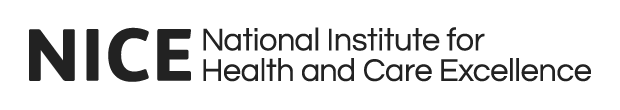 QUALITY STANDARD TOPIC OVERVIEW Joint replacement (primary): hip, knee and shoulderPlease note that this is a repeat of the topic engagement exercise held 02 March to 03 April 2020. Work on the quality standard was paused due to the pandemic but has now restarted. Engagement is being repeated because of the length of time that has passed. If your organisation commented previously, you do not need to resubmit your comments. However, you are welcome to submit new comments to replace those previously submitted if you wish.IntroductionNICE quality standards describe key areas for quality improvement in health, public health and social care. Each quality standard contains a set of quality statements with related measures. Quality statements are derived from evidence-based guidance, such as NICE guidance or NICE-accredited guidance. They are developed independently by NICE, in collaboration with health, public health and social care practitioners, their partners and people using services. Joint replacement quality standardThis quality standard has been commissioned by NHS England.It will cover care for adults before, during and after primary elective hip, knee or shoulder joint replacement. It will not include revision joint replacement, joint replacement as immediate treatment following fracture or as treatment for primary or secondary cancer affecting the bones.This quality standard is expected to publish in March 2022.Topic engagementThe topic engagement exercise will help identify what stakeholders think are the key areas for quality improvement for this topic. The areas highlighted by stakeholders will be included in the briefing paper that will be used to inform the prioritisation of key areas during the first quality standards advisory committee meeting.Developing the quality standardKey development sources (NICE and NICE-accredited guidance)Joint replacement (primary): hip, knee and shoulder (2020) NICE guideline NG157Key policy documents, reports and national auditsRelevant policy documents, reports and national audits will be used to inform the development of the quality standard.Relevant policy documents, reports and national audits will be used to inform the development of the quality standard.NHS Digital (February 2021) Finalised Patient Reported Outcome Measures (PROMs) in England for Hip and Knee Replacement Procedures (April 2019 - March 2020) Getting it Right First Time (2020) Getting It Right in Orthopaedics: reflecting on success and reinforcing improvement - a follow-up on the GIRFT national specialty report on orthopaedicsNational Joint Registry (2020) Annual report  Public Health Scotland (2020) Scottish Arthroplasty Project Annual Report 2020NHS England (2017) Transforming musculoskeletal and orthopaedic elective care servicesBritish Orthopaedic Association (2015) A national review of adult elective orthopaedic services in England: Getting it right first time (GIRFT)Public Health England (2015) Atlas of Variation: Problems of the musculo-skeletal systemFurther informationRelated NICE quality standardsPublishedHip fracture in adults (2012, updated 2017) NICE quality standard 16Healthcare-associated infections (2016) NICE quality standard 113Transition between inpatient hospital settings and community or care home settings for adults with social care needs (2016) NICE quality standard 136Osteoarthritis (2015) NICE quality standard 87Surgical-site infection (2013) NICE quality standard 49Patient experience in adult NHS services (2012) NICE quality standard 15Venous thromboembolism in adults: reducing the risk in hospital (2010, publication expected August 2021) NICE quality standard 3 The full list of quality standard topics referred to NICE is available from the quality standard topic library.See the NICE website for more information about NICE quality standards and the progress of this quality standard.© NICE 2021. All rights reserved. Subject to Notice of rights.